Слова рассыпалисьЕсли правильно расставишь буквы, то получишь названия животных.бруска - __________________________вюрдлеб - __________________________аблек - __________________________обкаса - ___________________________шокка - __________________________Вставь по аналогииПодумай, как связаны слова в первой паре и допиши подходящее по смыслу слово вместо пропуска.Медведь – лес, верблюд -  _____________________Человек – одежда, конфета -  ____________________________Зима – снег, лето -  __________________________Градусник – температура, вес - _______________________Стул – дерево, хлеб -  _________________________Составь новые словаСоставь слова из последних слогов слов каждой строчки в порядке их следования.Пример: Падишах, парта - шахтаОблака, кора, отмель - _______________________________Сало, ступа, вата - __________________________________Купи, перо, снежок - _________________________________Веточка, море, конфета - ______________________________Драма, грабли, машина - ______________________________Муза, поезда, удача - _______________________________Много, чучело, носок - ________________________________Раскрась по цифрамРеши примеры и раскрась рисунок в соответствии с цифрами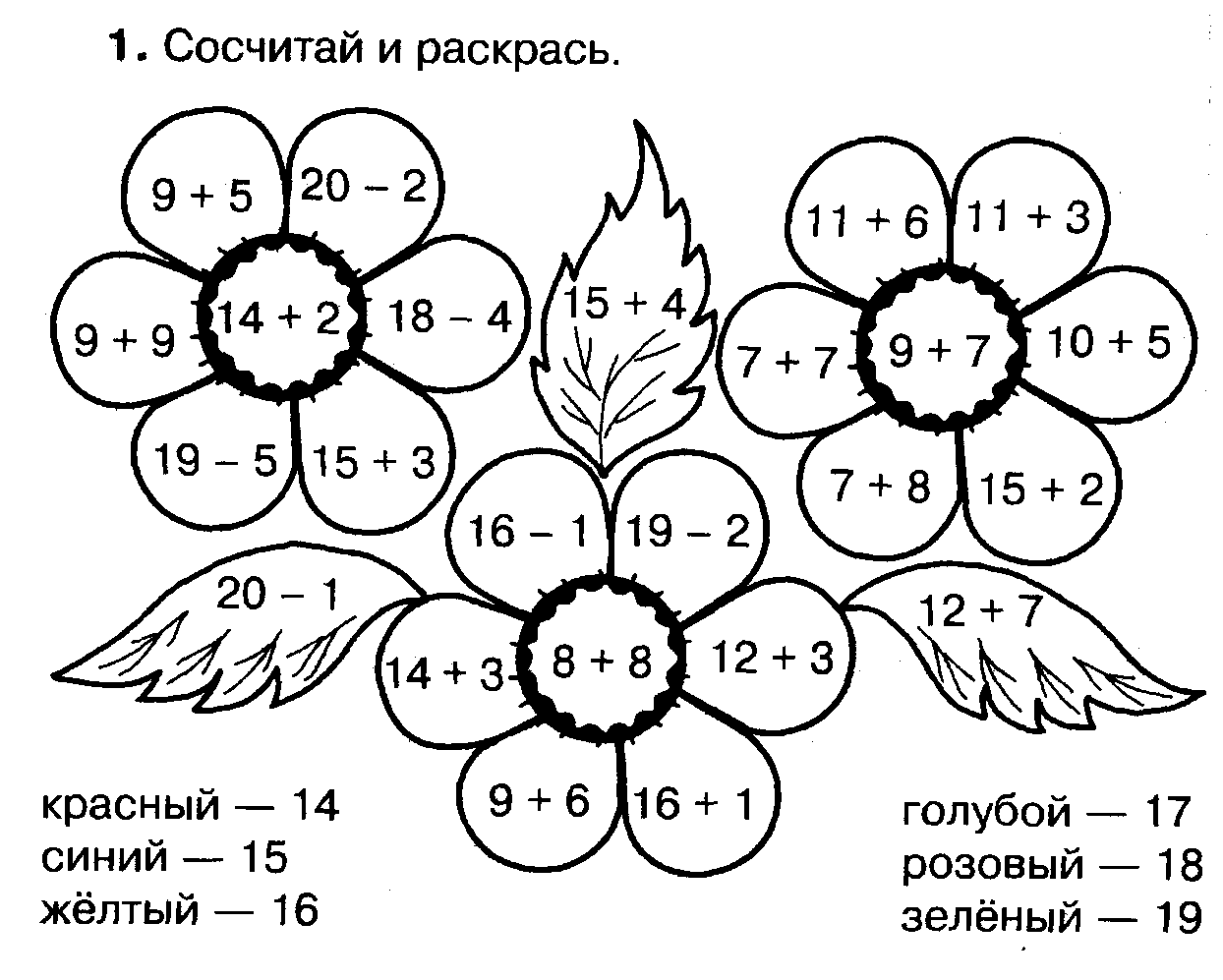 